Запрос ценовых предложений № 2040947бумага белая А4 . 1000п, по цене. 1700 тг бумага А4 зеленая по 300 л.пачка, 1 пач. 2500тг, 85 шт,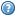 